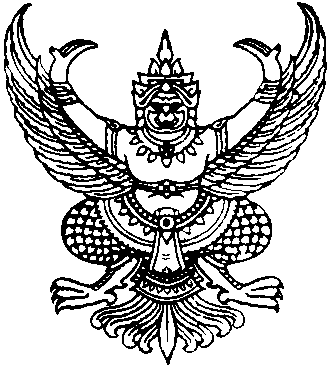    ประกาศองค์การบริหารส่วนตำบลสองแพรกเรื่อง ประกาศกำหนดตำแหน่ง ระดับตำแหน่ง และเลขที่ตำแหน่งพนักงานส่วนตำบลและพนักงานจ้าง	อาศัยอำนาจตามความในมาตรา 15 และมาตรา 25 วรรคท้าย แห่งพระราชบัญญัติระเบียบบริหารงานบุคคลส่วนท้องถิ่น พ.ศ. 2542 ประกอบกับข้อ 13 ของประกาศคณะกรรมการพนักงานส่วนตำบลจังหวัดสุราษฎร์ธานี ราษฎร์ธานี21  สิงหาคม  2545ังารส่วนตำบลเรื่อง หลักเกณฑ์และเงื่อนไขเกี่ยวกับการบริหารงานบุคคลขององค์การบริหารส่วนตำบล พ.ศ. 2546 แก้ไขเพิ่มเติมถึง (ฉบับที่ 37) พ.ศ. 2559 ข้อ 12 ของประกาศคณะกรรมการพนักงานส่วนตำบลจังหวัดสุราษฎร์ธานี เรื่อง กำหนดหลักเกณฑ์เกี่ยวกับพนักงานจ้างขององค์การบริหารส่วนตำบล พ.ศ. 2547 แก้ไขเพิ่มเติมถึง (ฉบับที่ 6) พ.ศ. 2559 และมติคณะกรรมการพนักงานส่วนตำบลจังหวัดสุราษฎร์ธานี  ในการประชุมครั้งที่ 9/2560 เมื่อวันที่ 22 เดือน กันยายน พ.ศ. 2560 จึงประกาศกำหนดตำแหน่งและระดับตำแหน่งพนักงานส่วนตำบลและพนักงานจ้าง องค์การบริหารส่วนตำบลสองแพรก โดยให้มีผลตั้งแต่วันที่ 1 เดือน ตุลาคม พ.ศ. 2560 เป็นต้นไป ดังนี้    	จึงประกาศให้ทราบโดยทั่วกันประกาศ ณ วันที่  28  เดือน กันยายน  พ.ศ. 2560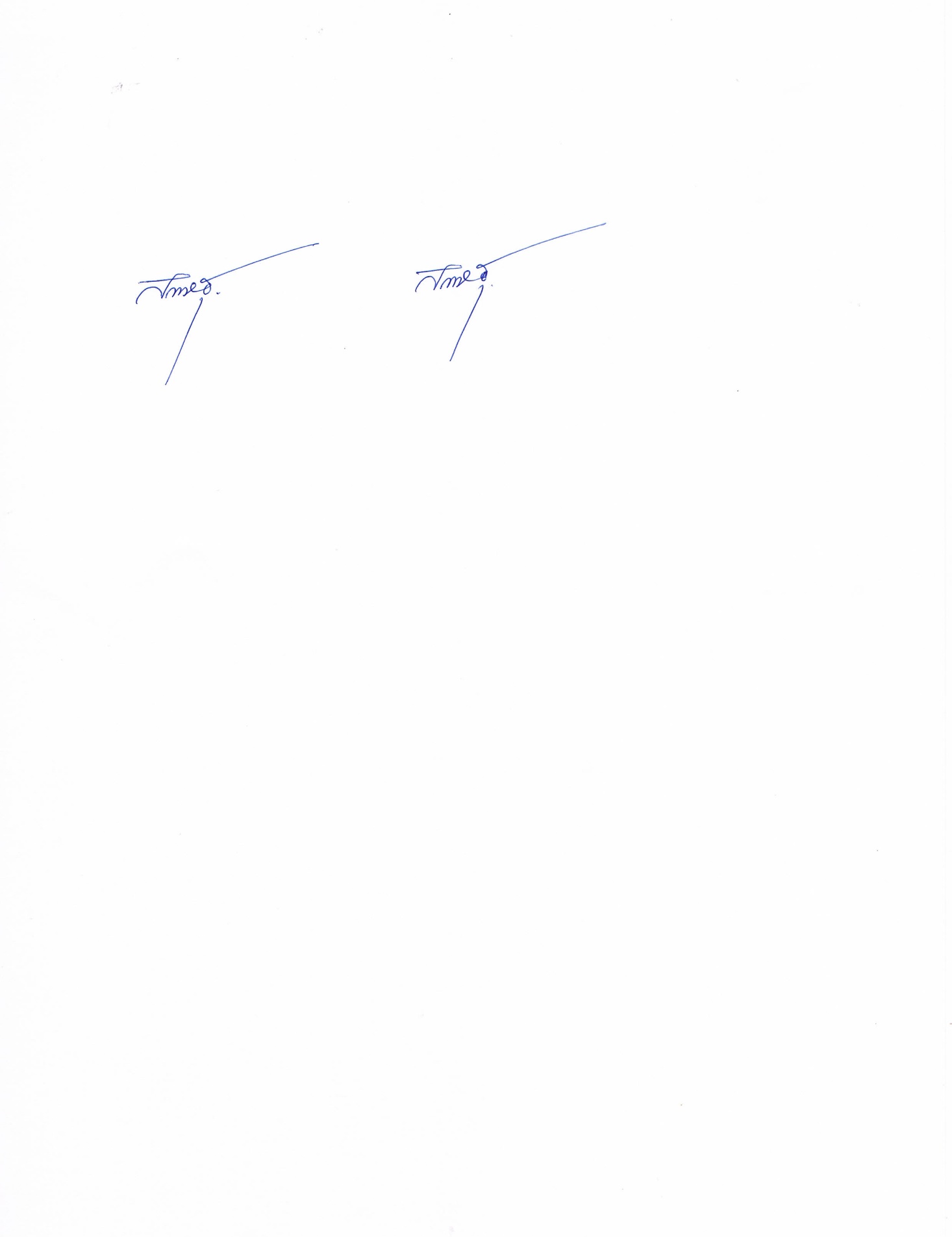                                                                   (นายสำเริง  อุณห์ไวทยะ)                                นายกองค์การบริหารส่วนตำบลสองแพรกที่ตำแหน่งประเภทตำแหน่งระดับจำนวนอัตราเลขที่ตำแหน่งหมายเหตุ1ปลัดองค์การบริหารส่วนตำบล(นักบริหารงานท้องถิ่น)บริหารท้องถิ่นกลาง167-3-00-1101-0012รองปลัดองค์การบริหารส่วนตำบล(นักบริหารงานท้องถิ่น)บริหารท้องถิ่นต้น167-3-00-1101-002สำนักปลัด อบต. (01)พนักงานส่วนตำบล3หัวหน้าสำนักปลัด(นักบริหารงานทั่วไป)อำนวยการท้องถิ่นต้น167-3-01-2101-0014นักทรัพยากรบุคคลวิชาการปก./ชก.167-3-01-3102-0015นักวิเคราะห์นโยบายและแผนวิชาการปก./ชก.167-3-01-3103-0016นิติกรวิชาการปก./ชก.167-3-01-3105-001กำหนดเพิ่ม7นักวิชาการสาธารณสุขวิชาการปก./ชก.167-3-01-3601-001กำหนดเพิ่ม8นักวิชาการศึกษาวิชาการปก./ชก.167-3-01-3803-001-ว่าง-9เจ้าพนักงานธุรการทั่วไปปง./ชง.167-3-01-4101-001-ว่าง-10เจ้าพนักงานพัฒนาชุมชนทั่วไปปง./ชง.167-3-01-4801-00112ครูวิชาการคศ.1184-2-004513ครูวิชาการคศ.1184-2-004614ครูวิชาการคศ.1184-2-004715ครูวิชาการคศ.1184-2-0217ที่ตำแหน่งประเภทตำแหน่งระดับจำนวนอัตราเลขที่ตำแหน่งหมายเหตุ16ครูวิชาการคศ.1184-2-021817ครูวิชาการคศ.1184-2-033018ครูวิชาการคศ.1184-2-033119ครูผู้ดูแลเด็กวิชาการครูผู้ช่วย184-2-0370พนักงานจ้างพนักงานจ้างตามภารกิจ20พนักงานขับเครื่องจักรกลขนาดหนักผู้มีทักษะ-1-21พนักงานขับเครื่องจักรกลขนาดเบาผู้มีทักษะ-1-22ผู้ช่วยเจ้าพนักงานธุรการผู้มีคุณวุฒิ-1-23ผู้ช่วยเจ้าพนักงานพัฒนาชุมชนผู้มีคุณวุฒิ-1-24ผู้ช่วยครูผู้ดูแลเด็กผู้มีคุณวุฒิ-1-กำหนดเพิ่ม25ผู้ดูแลเด็ก (ผู้มีทักษะ)ผู้มีทักษะ-3-กำหนดเพิ่ม 2 อัตราพนักงานจ้างทั่วไป26นักการภารโรง--1-27คนงานประจำรถขยะ       --1-28พนักงานดับเพลิง--2-กำหนดเพิ่ม 1 อัตรา29ผู้ดูแลเด็ก--4-กองคลัง (04)พนักงานส่วนตำบล30ผู้อำนวยการกองคลัง(นักบริหารงานการคลัง)อำนวยการท้องถิ่นต้น167-3-04-2102-00131เจ้าพนักงานการเงินและบัญชีทั่วไปปง./ชง.167-3-04-4201-00127เจ้าพนักงานพัสดุทั่วไปปง./ชง.167-3-04-4203-001พนักงานจ้างพนักงานจ้างตามภารกิจ28ผู้ช่วยเจ้าพนักงานธุรการผู้มีคุณวุฒิ-2-29ผู้ช่วยนักวิชาการจัดเก็บรายได้ผู้มีคุณวุฒิ-1-30 ผู้ช่วยเจ้าพนักงานพัสดุผู้มีคุณวุฒิ-1-31ผู้ช่วยเจ้าพนักงานการเงินและบัญชีผู้มีคุณวุฒิ-1พนักงานจ้างทั่วไป32คนงานทั่วไป--1-ที่ตำแหน่งประเภทตำแหน่งระดับจำนวนอัตราเลขที่ตำแหน่งหมายเหตุกองช่าง (05)พนักงานส่วนตำบล33ผู้อำนวยการกองช่าง(นักบริหารงานช่าง)อำนวยการท้องถิ่นต้น167-3-05-2103-00134นายช่างโยธาทั่วไปปง./ชง.167-3-05-4701-00135นายช่างโยธาทั่วไปปง./ชง.167-3-05-4701-002ว่าง36เจ้าพนักงานประปาทั่วไปปง./ชง.167-3-05-4707-001ว่างพนักงานจ้างพนักงานจ้างตามภารกิจ37ผู้ช่วยนายช่างโยธาผู้มีคุณวุฒิ-1-38ผู้ช่วยเจ้าพนักงานประปาผู้มีคุณวุฒิ-1-39ผู้ช่วยเจ้าพนักงานธุรการผู้มีคุณวุฒิ-1-